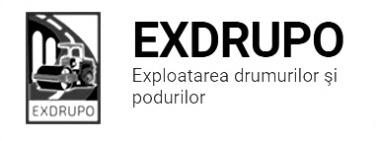 Notă informativăcu privire la lucrările de întreţinere şi salubrizare a infrastructurii rutieresect. Centru (8 muncitori): executate 27.11.2020 :Salubrizare mecanizată: str. Albișoara, str. Ungureanu, str. Grenoble, str. Miorița, str. L. Kaczynski, str. Spicului, str. Ialoveni, șos. Hîncești.Salubrizarea pasajelor subterane: bd. Șt. cel Mare – Ciuflea-0,5curse, bd. Șt. cel Mare- Negruzzi-0,5curse, șos.Hîncești – Sihastrului-0,5curse, șos.Hîncești – Spicului-0,5curse, șos.Hîncești  168-0,5curse.executate 27-28.11.2020 (în noapte):Salubrizare mecanizată: str. Ismail, bd. D. Cantemir, bd. Gagarin, bd. Negruzzi, Aleea Gării, str. Ciuflea, Viaduc, bd. Șt. cel Mare, str. Columna, str. Mit. Varlaam, str. P. Halippa, șos. Hîncești, str. Gh. Asachi, str. V. Alecsandri.executate 28.11.2020 :Salubrizare mecanizată:str. Albișoara, str. V. Trandafirilor, str. Melestiu, str. T. Strișcă, str. I. C. Suruceanu, str. C. Vîrnav, str. Testimițeanu, str. Inculeț, str. Gh. Cașu, str. Korolenco, str. P. Ungureanu, str. Miorița, str. Grenoble.planificate 30.11.2020:Amenajare pietriș: str. Testimițeanu.Instalare bordure: str. Testimițeanu.sect. Buiucani (8 muncitori): 	executate 27.11.2020 :Saubrizare mecanizată: str. 27 Martie, B. Sculeni, str. Mesager, str. I. Pelivan, str. N. Costin, str. L. Deleanu, str. Belinski, str. Alexandrescu.Excavare/transportare gunoi: C. Basarabiei-13curse.Salubrizare manuală: C. Basarabiei-1cursă. Instalare bordure: C. Basarabiei-110buc. Amenajare pietriș: C. Basarabiei-16,1t.Frezarea părții carosabile: C. Basarabiei-250m2.executate 27-28.11.2020 (în noapte):Salubrizare mecanizată:str. Sf. Țării, bd. Șt. cel Mare, str. Mit. Dosoftei, str. Columna, str. M. Cibotari, str. N. Iorga, str. T. Ciorbă, str. M. Kogălniceanu. Str. A. Mateevici. planificate 30.11.2020:Salubrizare manuală: C. Basarabiei.Excavare/transportare gunoi: C. Basarabiei.Instalare bordure: C. Basarabiei.sect. Rîşcani (7 muncitori):executate 27.11.2020:Salubrizare manuală: bd. Dacia,39-5curse.Frezare denivelări: bd. Dacia,39-25m2.Amenajare pietriș: bd. Dacia, 39-5,4t.Demolare beton: bd. Dacia, 39-1,5m3.executate 27-28.11.2020 (în noapte):Salubrizare mecanizată:str. Albișoara, str. Pușkin, str. Petricani, str. B. Voievod, str. B. Bodoni, bd. Renașterii, bd. Gr. Vieru, str. C. Tănase, str. Ierusalim, str. P. Rareș.executate 28.11.2020:Salubrizare mecanizată: str. Albișoara, str. T. Vladimirescu, C. Moșilor, str. Doina, str. Ceucari, C. Orheiului, str. Studenților, str. Florilor, str. Dimo.planificate 30.11.2020:Desfacere bordure: bd. Dacia, 39.Evacuare gunoi: bd. Dacia, 39.Amenajare pietriș: bd. Dacia, 39.Instalare bordure: bd. Dacia, 39. sect. Botanica (8 muncitori):executate 27.11.2020:Frezare b/a : com. Țînțăreni-50m2.Amenajare pietriș: com. Țînțăreni-30t.executate 27-28.11.2020 (în noapte):Salubrizare mecanizată : bd. Dacia, Viaduc, bd. Decebal, str. Zelinski, str. Titulescu, bd. Traian, str. Independenții, str. Burebista, str. Hr. Botev.planificate 30.11.2020:Frezarea părții carosabile: com. Țînțăreni.Amenajare pietriș: com. Țînțăreni.sect. Ciocana (5 muncitori):executate 26-27.11.2020 (în noapte):Salubrizare mecanizată: str. L. Bîcului, str. Uzinelor, str. V. lui Vodă, str. M. Sadoveanu, str. Otovasca, str. P. Înalt. executate 27.11.2020:Salubrizare mecanizată: bd. M. cel Bătrîn, str. G. Latină, str. A. Russo, str. M. Sadoveanu, str. P. Zadnipru, str. I. Vieru, str. I. Dumeniuc. executate 29-30.11.2020 (în noapte):Salubrizare mecanizată: str. L. Băcului, str. Uzinelor, str. V. lui Vodă, str. Otovasca, str. P. Înalt, str. M. Drăgan.planificate 30.11.2020:Salubrizare manuală: C. Basarabiei.Excavare/transportare gunoi: C. Basarabiei.Instalare bordure: C. Basarabiei.sect. OCR (15 muncitori):executate 27.11.2020:Instalarea indicatoarelor rutiere: str. A. Mateevici-Pușkin-2buc., str. Țărînii-27 Martie-6buc., str. Mit. Dosoftei-M. Cibotari-4buc.planificate 30.11.2020:Deservirea indicatoarelor rutiere: sect. Centru, sect. Ciocana, sect. Rîșcani.sect. Întreținerea canalizării pluviale (6 muncitori):executate 27.11.2020:Curățirea canalizării pluviale: C. Basarabiei-8buc.Reparația canalizării pluviale: bd. Șt. cel Mare-1fînt.rid., C. Basarabiei-6fînt.inst., 2m3 demol.beton, 10m3 săp.man.Spălarea rețelelor canalizării pluviale: C. Ieșilor.executate 28.11.2020:Reparația canalizării pluviale: str. Albișoara-1fînt. coborîre.Spălarea rețelelor canalizării pluviale: str. Albișoara.planificate 30.11.2020:Reparația canalizării pluviale: C. Basarabiei.Curățirea canalizării pluviale: C. Basarabiei.sect. Specializat îninfrastructură (pavaj)(9 muncitori):executate 27.11.2020:Excavare/transportare sol: bd. Moscova-16m3/22t Amenajare pietriș: bd. Moscova-6t.Instalare bordure: bd. Moscova-22buc.Instalare zidării: bd. Moscova-24buc. Montare pavaj: bd. Moscova-20m2. planificate 30.11.2020:Amenajarea pavajului: bd. Moscova.  sect. Specializat în infrastructură (restabilirea învelișului asfaltic) (5 muncitori):executate 27.11.2020:Lichidarea situației de avariere: str. Gh. Cașu, 14, 16, 18, 20-15t b/a fin..planificate 30.11.2020:Restabilirea săpăturilor: sect. Centru. 27.11.2020Presurarea părții carosabile cu material antiderapant- 0,6t (sare).29-30.11.2020Presurarea părții carosabile cu material antiderapant-  12,3t (sare).Măsurile întreprinse pentru prevenirea răspîndirii Covid-19:Toate unităţile de trasport sunt dezinfectate la începutul şi la sfîrşitul programului de lucru;Muncitorilor este verificată starea de sănătate de către medicul întreprinderii;Muncitorii sunt echipaţii cu:mască de protecţie;mănuşi de protecţie;dezinfectant.Inginer SP          A. Bodnariuc